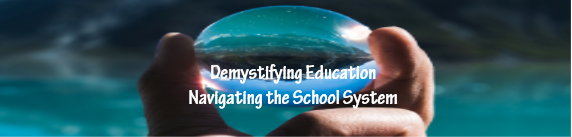 Home Education Plan Student Name:  Grade: General resource:  www.demystifyingeducation.com/resources Learning OutcomesThe following Learning outcomes are what is required by the province of Alberta in the Home Education Regulation.Also required is a “basic education providing students with a solid core program including language arts, mathematics, science and social studies”.Plan for Core subject areas:For each core subject area, please write a goal (can be general or specific), some activities you plan to do in order to meet your objective, the subjects your child will learn and the resources you will need.Please note that the resource section is tied to your reimbursement funding at this time.  Language ArtsMathematicsScienceSocial StudiesPhysical HealthArt / MusicVision and goals:The following are all to be accomplished over the course of 12 years of education, allowing students to:Read for information, understanding and enjoymentWrite and speak clearly, accurately and appropriately for the contextUse mathematics to solve problems in business, science and daily-life situationsUnderstand the physical world, ecology and diversity of lifeUnderstand the scientific method, the nature of science and technology and their application to daily lifeKnow the history and geography of Canada and have a general understanding of world history and geographyUnderstand Canada's political, social and economic systems within a global contextRespect the cultural diversity and common values of CanadaDemonstrate desirable personal characteristics such as respect, responsibility, fairness, honesty, caring, loyalty and commitment to democratic idealsRecognize the importance of personal well-being and appreciate how a family and others contribute to well-beingKnow the basic requirements of an active, healthy lifestyleUnderstand and appreciate literature, the arts and the creative processResearch an issue thoroughly and evaluate the credibility and reliability of information sourcesDemonstrate critical and creative thinking skills in problem solving and decision makingDemonstrate competence in using information technologiesKnow how to work independently and as part of a teamManage time and other resources needed to complete a taskDemonstrate initiative, leadership, flexibility and persistenceEvaluate their own endeavours and continually strive to improveHave the desire and realize the need for life-long learningGoal: example goal: to develop literacy skills as suited to their gradeActivities:Workbook activitiesTyping practiceReading various books (write some examples)Library visitspuzzlesReading articles and answering questionsWriting paragraphs / sentences / wordsListening to podcastsWatching movies of books readWriting letters and notesRead lists and menusFollowed storylines in video gamesLearning about: listening, communicating, writing, readingResources needed:WorkbooksInternetComputerBooksAudiobooksTabletPrinterBoard gamesSuggested resources:Getepic.com  class code: ksu6988Goal: example: to develop math skills that help in lifeActivities:Worksheet completionMemorizing activitiesBaking-measuring, time, temperatureUsing money when shoppingLearning change and money senseUsing math applications and games online Building with legoBuilding in a virtual world (Minecraft, Roblox, etc)Using online money system and budgeting moneyPlaying board and card gamesPractice telling timeSewing-measuring, turning 2D shapes into 3D shapesUsing tools of math like rulers, measuring devices and calculatorsLearning about: Resources needed:WorkbooksInternetComputerOnline applicationsLegoBoard and card gamesSewing materialsprinterSuggested resources:www.Khanacademy.org Goal: example: to demonstrate an understanding of nature, the natural world, physics, chemistry and biologyActivitiesWorkbook completionWatching videos and documentariesGardeningExperimentsReading about various scientific topicsListening to audiobooksLearning plant and bird identificationObservation of wildlifeNature walksButterfly experiment and observationLearning about:Resources needed:Butterfly kitScience experiment materialsBooksWorkbooksArt materialsPhone apps for identificationVideo sourcesInternetGardening implementsAudiobooksSuggested resources:Goal: example: to demonstrate learning about geography, history, political science, ideologies, culture, research skillsActivities:Workbook activitiesReading articlesInternet researchResearch through booksLearning another language (example:)Watching documentariesAttendance at cultural activitiesAttendance of community events related to culture and historyCooking and trying different ethnic foodsField trips to museumsLearning about: Resources needed:WorkbooksLanguage classesField trip feesSewing implements and materialsSuggested resources:Curiousity Stream -$20/year streaming servicePimsleur -audio language learning programGoal:   to have a healthy, active lifestyleActivities:Walking and hikingTrampolineSwimmingOutdoor playLearn to choose healthy foodsRiding bikesScooteringSleddingMeal prepResources needed:Sports equipmentLessonsEntry feesClassesmembershipsSuggested resources:Objective: to develop an appreciation for artistic and musical expressionActivities:DrawingSewingCraftingHoliday craftingResources needed:Art and craft materialsMusical instrumentslessons